     Azərbaycan Respublikasının                                                 Permanent Mission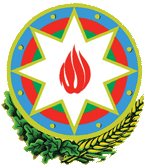 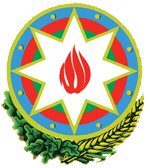            Cenevrədəki BMT Bölməsi                                          of the Republic of Azerbaijanvə digər beynəlxalq təşkilatlar yanında                                    to the UN Office and other               Daimi Nümayəndəliyi                                        International Organizations in Geneva       _______________________________________________________________________________  237 Route des Fayards, CH-1290 Versoix, Switzerland  Tel: +41 (22) 9011815   Fax: +41 (22) 9011844  E-mail: geneva@mission.mfa.gov.az  Web: www.geneva.mfa.gov.az		                Check against delivery27th session of the UPR Working GroupUPR of the Kingdom of MoroccoStatementdelivered by Yalchin Rafiyev, First secretary of the Permanent Mission of the Republic of Azerbaijan to the UN Office and other International Organizations in Geneva2 May 2017Mr. President,Azerbaijan welcomes the delegation of the Kingdom of Morocco and thanks the delegation for detailed presentation.We welcome the progress made by Moroccan authorities in the implementation of recommendations made during the last UPR. Azerbaijan appreciates SDG-centric approach deployed by the Government of Morocco in undertaking measures designed to advance the promotion and protection of human rights. In this regard we would like to particularly highlight the adoption of National Sustainable Development Strategy 2015-2020 which includes several priority areas, including ensuring the healthy environment.We also welcome the criminal justice reforms carried out by the authorities of Morocco, such as introducing changes to the Criminal Code to apply alternative punishment methods in order to avoid prison overcrowding.Establishment of national mechanisms for steering and monitoring the public policies on the promotion and protection of human rights, particularly the rights of vulnerable sectors of the population, such as children, migrants and asylum seekers and persons with disabilities deserve to be underlined as one of the remarkable achievements of Morocco since its last UPR.We would recommend Morocco to continue positive experience of organizing human rights capacity building programs for the representatives of law-enforcement agencies who are tasked to deal with vulnerable groups of society.In conclusion, we wish the delegation of Morocco a very successful review.Thank you Mr. President. 